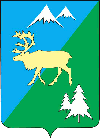 П О С Т А Н О В Л Е Н И ЕАДМИНИСТРАЦИИ БЫСТРИНСКОГО МУНИЦИПАЛЬНОГО РАЙОНА684350, Камчатский край, Быстринскийрайон, с. Эссо, ул. Терешковой, 1, тел/факс 21-330http://essobmr.ru admesso@yandex.ruот 01 июля 2022 года № 226Руководствуясь п. 6 статьи 33 Устава Быстринского муниципального района, ПОСТАНОВЛЯЮ:1. Внести изменение в муниципальную программу Быстринского муниципального района «Совершенствование управления имуществом, находящимся в муниципальной собственности Быстринского муниципального района», утвержденную постановлением администрации Быстринского муниципального района от 21 января 2022 года № 14, дополнив основным мероприятием № 4 «Предупреждение банкротства, восстановление платежеспособности муниципальных унитарных предприятий» и изложить в редакции согласно приложению к настоящему постановлению.2. Настоящее постановление вступает в силу после его подписания и подлежит официальному обнародованию.Временно исполняющая обязанностиглавы Быстринского муниципального района 				А.В. ПрокинаРазослано: дело, прокуратура, КУМИ, Финансовый отдел, МЦБ при АБМР, Авдеевой Д.В., библиотека с. Эссо, библиотека с. Анавгай, офиц.сайт БМРПриложение		к постановлению администрацииБыстринского муниципального районаот 21.01.2022 года № 14«Об утверждении муниципальной программы «Совершенствование управления имуществом, находящимся в муниципальной собственности Быстринского муниципального района»МУНИЦИПАЛЬНАЯ ПРОГРАММАСовершенствование управления имуществом, находящимся в муниципальной собственности Быстринского муниципального района(наименование программы)с. Эссо, Камчатский край2022РАЗДЕЛ 1. ПАСПОРТ МУНИЦИПАЛЬНОЙ ПРОГРАММЫСовершенствование управления имуществом, находящимся в муниципальной собственности Быстринского муниципального района (далее – Программа) (наименование муниципальной программы)РАЗДЕЛ 2. ОБЩИЕ ПОЛОЖЕНИЯ И ТЕХНИКО-ЭКОНОМИЧЕСКОЕ ОБОСНОВАНИЕ МУНИЦИПАЛЬНОЙ ПРОГРАММЫТехнико-экономическое обоснование ПрограммыУправление и распоряжение муниципальным имуществом, представляет собой совокупность экономических отношений в сфере использования муниципального имущества, закрепленного на праве хозяйственного ведения или оперативного управления за унитарными предприятиями, муниципальными бюджетными учреждениями, органами местного самоуправления, а также имущественных прав на него.Сфера управления муниципальным имуществом включает в себя: создание (приобретение) новых объектов собственности, прием и передачу объектов собственности, приватизацию и отчуждение имущества по основаниям, установленным законодательством Российской Федерации, деятельность по повышению эффективности использования муниципального имущества и вовлечения его в хозяйственный оборот, обеспечение контроля за использованием имущества по назначению, эффективное использование земель и вовлечение их в оборот.В соответствии со статьей 131 Гражданского кодекса право собственности и другие вещные права на недвижимые вещи, ограничения этих прав, их возникновение, переход и прекращение подлежат государственной регистрации в едином государственном реестре органами, осуществляющими государственную регистрацию прав на недвижимость и сделок с ней. Регистрации подлежат: право собственности, право хозяйственного ведения, право оперативного управления, право аренды и т.д. Государственная регистрация прав на недвижимое имущество и сделок с ним - юридический акт признания и подтверждения государством возникновения, ограничения (обременения), перехода или прекращения прав на недвижимое имущество, земельные участки. Государственная регистрация является единственным доказательством существования зарегистрированного права. Необходимо отметить, что отсутствующая в необходимом объеме документация по технической инвентаризации, землеустройству сдерживает государственную регистрацию права муниципальной собственности, права оперативного управления, права аренды на объекты и земельные участки, затрудняет развитие сферы управления муниципальным имуществом.Цели и задачи Программы, сроки и этапы её реализацииЦелью Программы является развитие материально-технической базы района; повышение эффективности управления муниципальным имуществом; развитие системы управления земельными ресурсами на территории Быстринского района.Для достижения поставленной цели, необходимо выполнение следующих задач:1) Совершенствование системы учета муниципального имущества, оптимизация его состава и структуры, обеспечение эффективности использования и распоряжения муниципальным имуществом.2) Организация работ по эффективному использованию земельных участков.3) Организация постоянного хранения и использования технических и кадастровых паспортов и иной документации об объектах технического учета и технической инвентаризации, являющихся муниципальной собственностью Быстринского муниципального района.Сроки и этапы реализации Программы – в один этап с 2022 года по 2024 год.Мероприятия по реализации Программы и ее ресурсное обеспечение В рамках реализации Программы, планируется выполнение следующих мероприятий:1) Проведение кадастровых работ.2) Приобретение имущества в муниципальную собственность и его эксплуатационное обслуживание.3) Проведение оценки рыночной стоимости муниципального имущества.4) Предупреждение банкротства, восстановление платежеспособности муниципальных унитарных предприятий.Мероприятия реализуются за счет средств бюджета Быстринского муниципального района.Объем финансирования Программы за счет средств местного бюджета на 2022-2024 годы составит: Объемы финансирования мероприятий Программы за счет средств местного бюджета ежегодно подлежат уточнению и утверждению в порядке, установленным Бюджетным Кодексом Российской Федерации. Для реализации программных мероприятий могут привлекаться внебюджетные источники (собственные средства предприятий), которые подлежат ежегодному уточнению.Прогноз ожидаемых социально-экономических результатов реализации ПрограммыПринятие и реализация Программы позволит создать условия для более эффективного управления и использования муниципального имущества, управления земельными ресурсами, усиление материально-технической базы для развития района.Система организации выполнения Программы и контроля за исполнением программных мероприятийОбщее руководство и контроль за исполнением Программы осуществляет муниципальный заказчик Программы – администрация Быстринского муниципального района.Муниципальный заказчик несет ответственность за своевременное и целевое использование бюджетных средств, выделенных на выполнение программных мероприятий. Ежегодно, в установленном порядке, представляет бюджетные заявки на очередной финансовый год, уточняет с учетом выделяемых на реализацию Программы финансовых средств целевые показатели и затраты по мероприятиям, механизм реализации Программы и состав исполнителей, обеспечивает подготовку и предоставление отчетов о выполнении Программы.Ход и результаты выполнения мероприятий Программы могут рассматриваться на совещаниях по решению главы Быстринского муниципального района.Лицо, курирующее данное направление служебной деятельности                                           Банаканова Л.М. 01.07.2022 г.		                              (подпись, Фамилия, инициалы, дата)Юридический отдел                                                   Ломовцева Ю.В. 01.07.2022 г.						(подпись, Фамилия, инициалы, дата)Исполнитель документа                                            Банаканова Л.М. 01.07.2022 г.О внесении изменений в постановление администрации Быстринского муниципального района от 21 января 2022 года № 14 «Об утверждении муниципальной программы «Совершенствование управления имуществом, находящимся в муниципальной собственности Быстринского муниципального района»»Основание для разработки МППостановление администрации Быстринского муниципального района от 11.11.2016 №417Разработчик МП: Администрация Быстринского муниципального районаИсполнители МПКомитет по управлению муниципальным имуществом Быстринского районаЦель МПРазвитие материально-технической базы района; повышение эффективности управления муниципальным имуществом Быстринского муниципального района (далее – муниципальное имущество); развитие системы управления земельными ресурсами на территории Быстринского районаЗадачи МП1) Совершенствование системы учета муниципального имущества, оптимизация его состава и структуры, обеспечение эффективности использования и распоряжения муниципальным имуществом.2) Организация работ по эффективному использованию земельных участков.3) Организация постоянного хранения и использования технических и кадастровых паспортов и иной документации об объектах технического учета и технической инвентаризации, являющихся муниципальной собственностью Быстринского муниципального районаСроки и этапы реализации МП2022-2024 гг.Перечень основных мероприятий МППроведение кадастровых работ.Приобретение имущества в муниципальную собственность и его эксплуатационное обслуживание.Проведение оценки рыночной стоимости муниципального имущества.Предупреждение банкротства, восстановление платежеспособности муниципальных унитарных предприятий.Объем и источники финансирования МП с разбивкой по годам, руб.ВСЕГО по программеОбъем и источники финансирования МП с разбивкой по годам, руб.бюджет Быстринского муниципального районаОбъем и источники финансирования МП с разбивкой по годам, руб.бюджет Камчатского краяОбъем и источники финансирования МП с разбивкой по годам, руб.федеральный бюджетПрогноз ожидаемых социально экономических (экологических) результатов реализации МПОбеспечение государственной регистрации права собственности Быстринского муниципального района; обеспечение полноты сведений о муниципальном имуществе;обеспечение эксплуатации муниципального имущества, полного вовлечения его в хозяйственный оборотКонтроль за выполнением МПКомитет по управлению муниципальным имуществом Быстринского районаГодыОбъем финансирования, руб.в том числев том числев том числев том числеГодыОбъем финансирования, руб.федеральный бюджет, руб.краевой бюджет, руб.местный бюджет, руб.внебюджетные источники, руб.20226056150,00362092,5019057,505675000,000,0020230,000,000,000,0020240,000,000,000,00Всего6056150,00362092,5019057,505675000,000,00